【ＰＤＦファイルの音声読み上げについて】掲載内容を音声で確認したい場合は次の手順で操作してください。ＰＤＦファイルを開く「表示」タブをクリック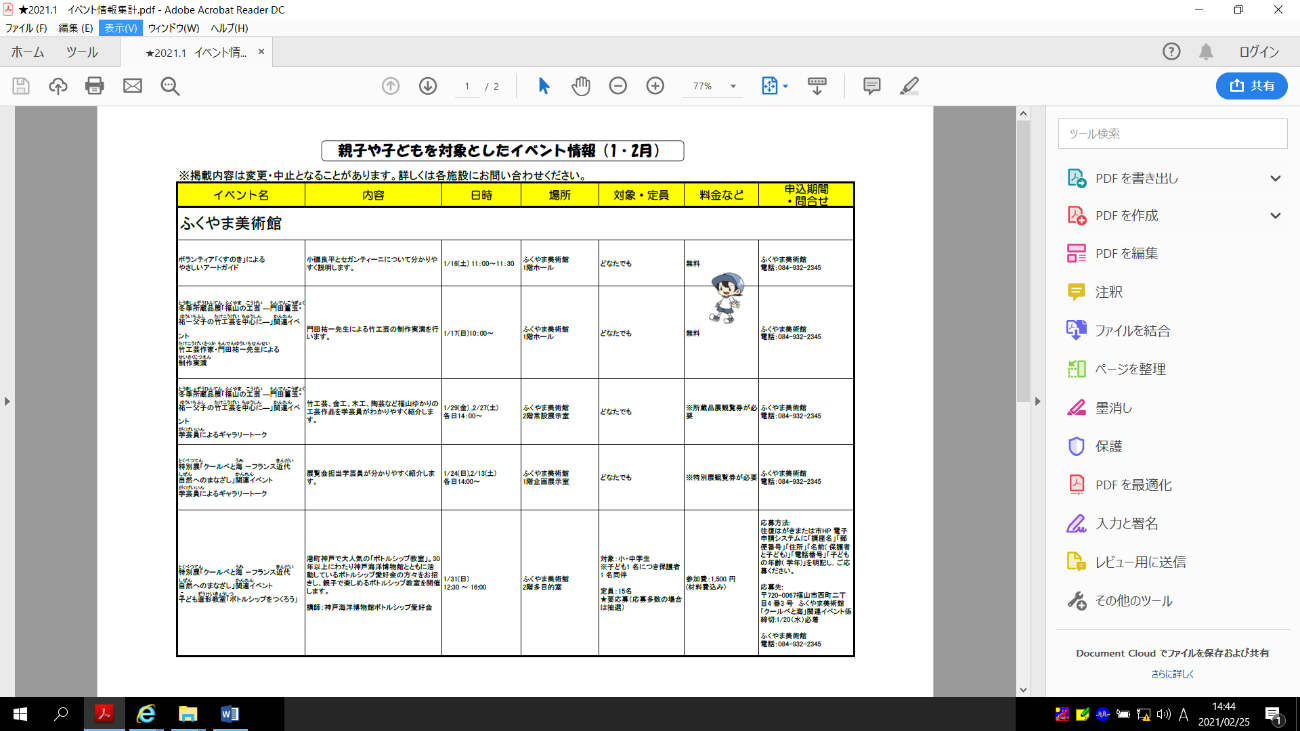 「読み上げ」をクリック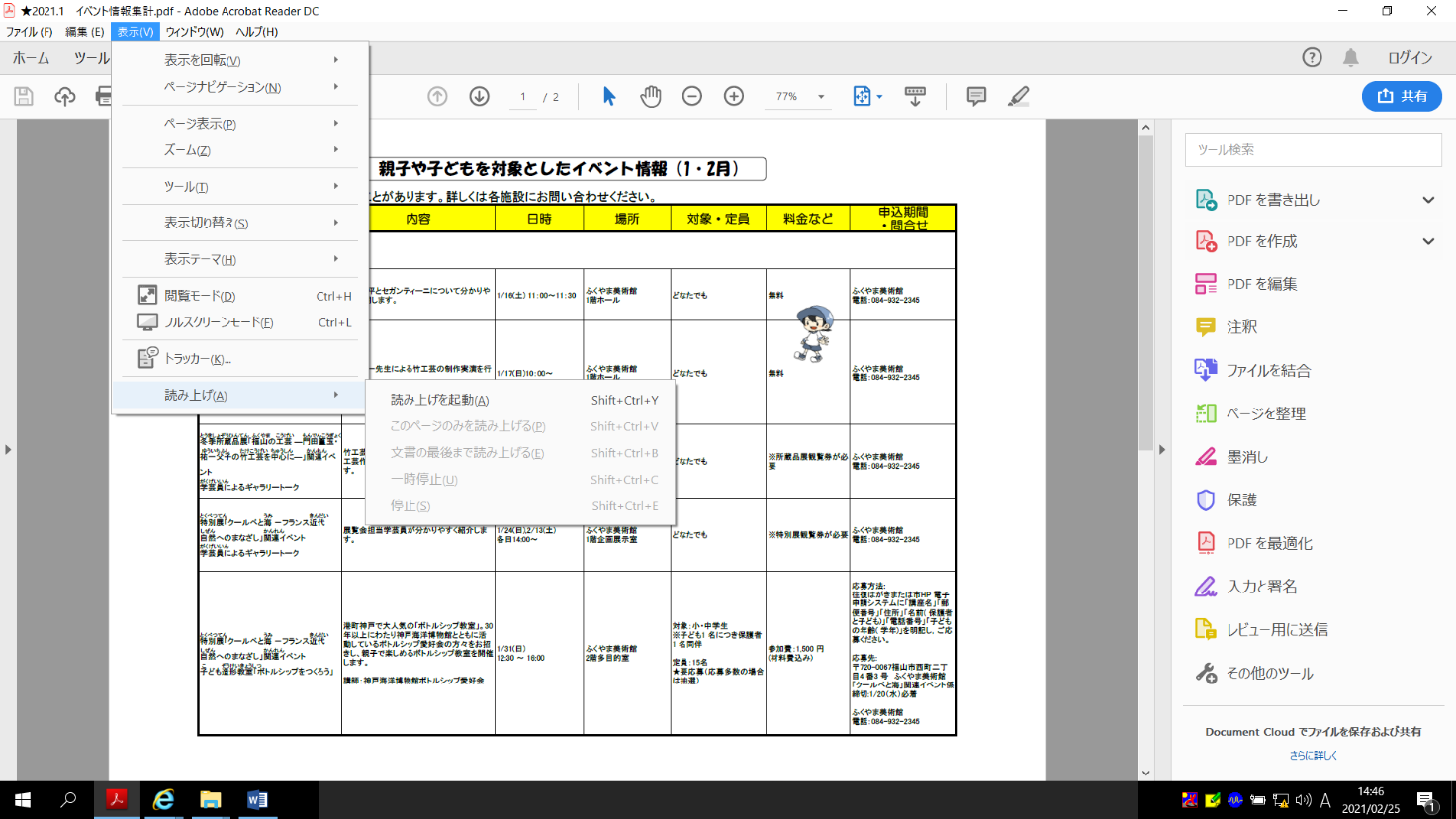 「読み上げを起動」を選択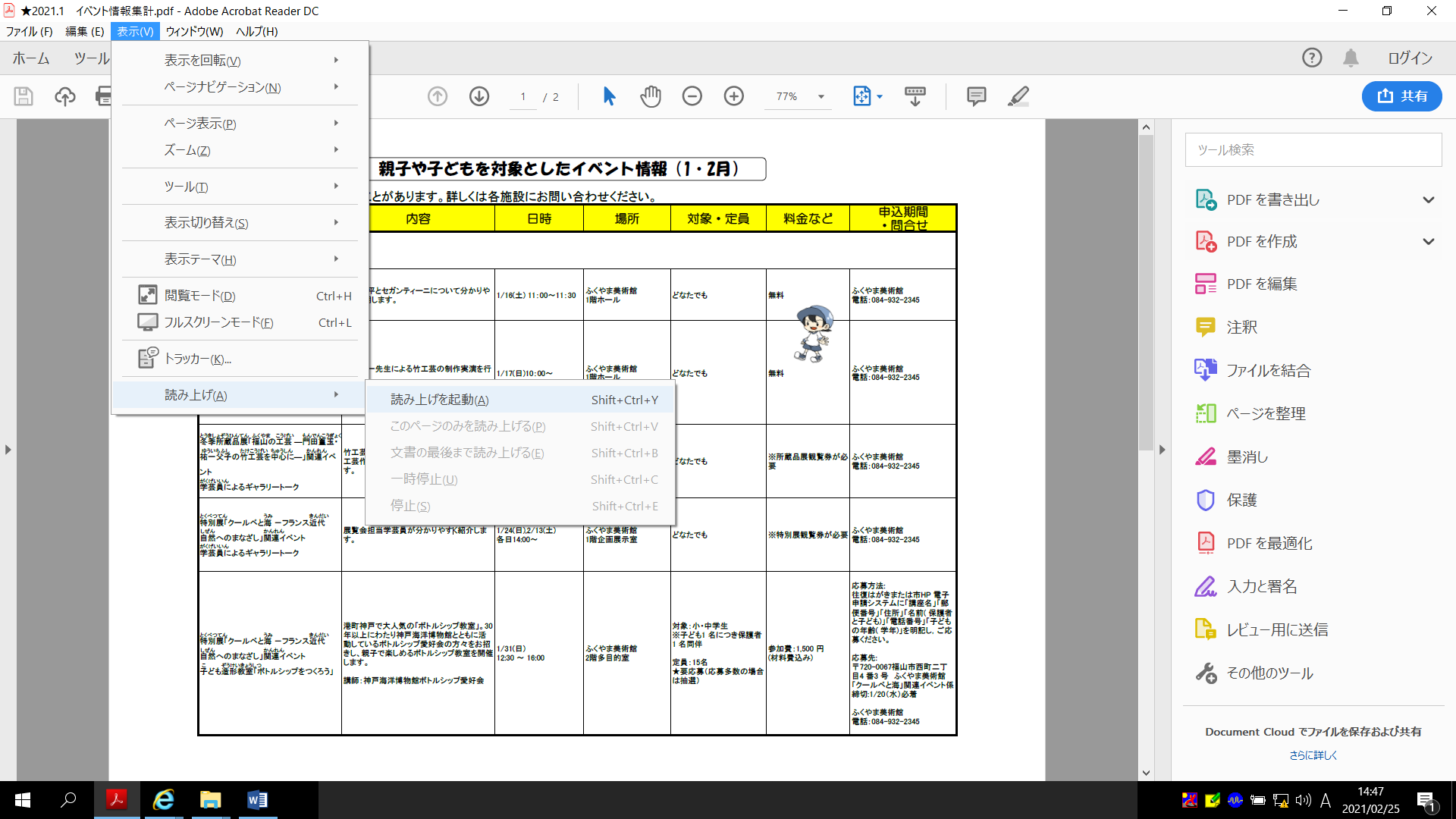 